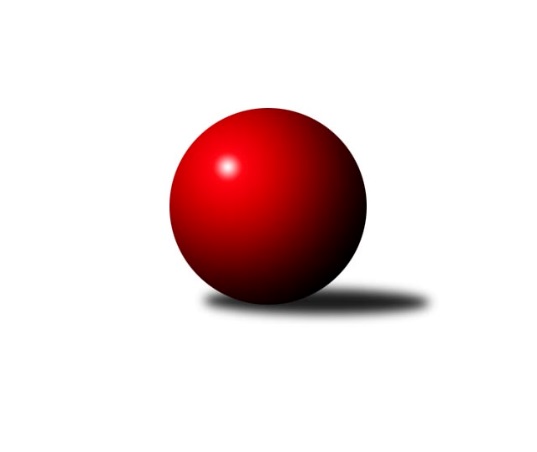 Č.14Ročník 2021/2022	6.2.2022Nejlepšího výkonu v tomto kole: 3647 dosáhlo družstvo: SKK Hořice1. KLM 2021/2022Výsledky 14. kolaSouhrnný přehled výsledků:TJ Valašské Meziříčí B	- TJ Loko České Velenice	6:2	3487:3365	14.5:9.5	5.2.TJ Sokol Duchcov	- TJ Centropen Dačice	6:2	3622:3416	15.5:8.5	5.2.TJ Lokomotiva Trutnov 	- TJ Třebíč	5:3	3311:3276	13.5:10.5	5.2.CB Dobřany Klokani	- SKK Hořice	2:6	3609:3647	11.0:13.0	5.2.KK Zábřeh	- KK Slovan Rosice	7:1	3481:3327	16.0:8.0	5.2.KK Vyškov	- KK Lokomotiva Tábor		dohrávka		22.3.Tabulka družstev:	1.	TJ Centropen Dačice	13	10	1	2	72.0 : 32.0 	184.0 : 128.0 	 3458	21	2.	SKK Hořice	14	10	0	4	67.0 : 45.0 	179.0 : 157.0 	 3498	20	3.	TJ Loko České Velenice	14	9	1	4	61.0 : 51.0 	164.5 : 171.5 	 3389	19	4.	TJ Lokomotiva Trutnov	14	7	0	7	47.0 : 65.0 	148.0 : 188.0 	 3359	14	5.	TJ Sokol Duchcov	12	6	0	6	57.0 : 39.0 	160.0 : 128.0 	 3443	12	6.	KK Zábřeh	12	6	0	6	54.0 : 42.0 	163.5 : 124.5 	 3376	12	7.	KK Vyškov	11	4	3	4	41.0 : 47.0 	128.5 : 135.5 	 3387	11	8.	KK Slovan Rosice	13	5	1	7	51.5 : 52.5 	149.0 : 163.0 	 3371	11	9.	KK Lokomotiva Tábor	13	4	1	8	48.0 : 56.0 	149.5 : 162.5 	 3415	9	10.	TJ Valašské Meziříčí B	14	4	1	9	43.5 : 68.5 	161.0 : 175.0 	 3368	9	11.	CB Dobřany Klokani	12	4	0	8	37.5 : 58.5 	125.5 : 162.5 	 3401	8	12.	TJ Třebíč	12	3	2	7	36.5 : 59.5 	135.5 : 152.5 	 3336	8Podrobné výsledky kola:	 TJ Valašské Meziříčí B	3487	6:2	3365	TJ Loko České Velenice	Radim Metelka	148 	 157 	 162 	156	623 	 3:1 	 544 	 123	125 	 134	162	Ondřej Touš	Martin Štěpánek	132 	 127 	 138 	146	543 	 1:3 	 592 	 158	141 	 152	141	Tomáš Maroušek	Vladimír Výrek	142 	 165 	 130 	159	596 	 1.5:2.5 	 588 	 158	138 	 133	159	Zbyněk Dvořák	Daniel Šefr	136 	 146 	 127 	136	545 	 3:1 	 522 	 132	128 	 133	129	Jiří Novotný	Tomáš Juřík	166 	 152 	 160 	132	610 	 3:1 	 566 	 151	122 	 147	146	Zdeněk Dvořák	Michal Juroška	151 	 144 	 152 	123	570 	 3:1 	 553 	 139	141 	 143	130	Branislav Černuškarozhodčí: Jaroslav ZajíčekNejlepší výkon utkání: 623 - Radim Metelka	 TJ Sokol Duchcov	3622	6:2	3416	TJ Centropen Dačice	Jiří Zemánek	169 	 159 	 161 	143	632 	 3:1 	 539 	 111	147 	 137	144	Petr Žahourek	Milan Stránský	181 	 174 	 170 	138	663 	 3:1 	 631 	 164	166 	 140	161	Mojmír Holec	Jiří Semelka	128 	 141 	 166 	144	579 	 2:2 	 535 	 137	142 	 141	115	Tomáš Pospíchal	Radek Jalovecký	138 	 146 	 141 	141	566 	 1.5:2.5 	 583 	 147	164 	 141	131	Michal Waszniovski	Jaroslav Bulant	144 	 130 	 132 	147	553 	 2:2 	 560 	 141	143 	 140	136	Josef Brtník	Zdenek Ransdorf	150 	 168 	 157 	154	629 	 4:0 	 568 	 145	142 	 139	142	Jiří Němecrozhodčí: Jana ZvěřinováNejlepší výkon utkání: 663 - Milan Stránský	 TJ Lokomotiva Trutnov 	3311	5:3	3276	TJ Třebíč	Roman Straka	145 	 141 	 133 	129	548 	 1:3 	 575 	 152	136 	 148	139	Jan Ševela	Petr Kotek	157 	 132 	 128 	105	522 	 4:0 	 486 	 152	117 	 113	104	Petr Benedikt	Marek Žoudlík	130 	 127 	 139 	135	531 	 1.5:2.5 	 567 	 139	160 	 133	135	Mojmír Novotný	Ondřej Stránský	130 	 125 	 143 	126	524 	 0:4 	 583 	 131	151 	 167	134	Jaroslav Tenkl	Kamil Fiebinger	156 	 144 	 142 	158	600 	 3:1 	 562 	 139	151 	 138	134	Lukáš Vik	Marek Plšek	157 	 136 	 136 	157	586 	 4:0 	 503 	 129	127 	 111	136	Václav Rypelrozhodčí: Petr HolýNejlepší výkon utkání: 600 - Kamil Fiebinger	 CB Dobřany Klokani	3609	2:6	3647	SKK Hořice	Martin Provazník	148 	 159 	 135 	157	599 	 0.5:3.5 	 619 	 160	159 	 137	163	David Urbánek	Martin Pejčoch	169 	 139 	 135 	151	594 	 2:2 	 620 	 157	170 	 161	132	Radek Kroupa	Jiří Vícha	152 	 136 	 144 	150	582 	 1:3 	 604 	 156	151 	 143	154	Jaromír Šklíba	Vlastimil Zeman	165 	 163 	 136 	139	603 	 2.5:1.5 	 573 	 140	157 	 137	139	Vojtěch Tulka	Lukáš Doubrava	179 	 155 	 171 	164	669 	 4:0 	 610 	 147	152 	 149	162	Dominik Ruml	Jiří Baloun *1	146 	 125 	 146 	145	562 	 1:3 	 621 	 167	167 	 148	139	Martin Hažvarozhodčí: Milan Vrabecstřídání: *1 od 61. hodu Josef Fišer ml.Nejlepší výkon utkání: 669 - Lukáš Doubrava	 KK Zábřeh	3481	7:1	3327	KK Slovan Rosice	Martin Sitta	150 	 149 	 148 	145	592 	 3:1 	 578 	 135	148 	 163	132	Adam Palko	Václav Švub	155 	 142 	 143 	143	583 	 2:2 	 562 	 133	143 	 137	149	Jiří Zemek	Josef Sitta	137 	 144 	 143 	137	561 	 3:1 	 503 	 151	124 	 108	120	Kamil Hlavizňa	Adam Mísař	148 	 140 	 154 	135	577 	 1:3 	 595 	 156	142 	 151	146	Ivo Fabík	Marek Ollinger	150 	 136 	 136 	157	579 	 4:0 	 527 	 142	131 	 132	122	Jiří Axman	Tomáš Dražil	152 	 135 	 158 	144	589 	 3:1 	 562 	 135	152 	 147	128	Dalibor Matyášrozhodčí: Soňa KeprtováNejlepší výkon utkání: 595 - Ivo FabíkPořadí jednotlivců:	jméno hráče	družstvo	celkem	plné	dorážka	chyby	poměr kuž.	Maximum	1.	Zdenek Ransdorf 	TJ Sokol Duchcov	636.77	402.3	234.5	1.5	5/6	(674)	2.	David Urbánek 	SKK Hořice	605.59	382.2	223.4	1.1	7/7	(640)	3.	Mojmír Holec 	TJ Centropen Dačice	600.74	394.5	206.2	2.6	7/8	(631)	4.	Jiří Němec 	TJ Centropen Dačice	594.08	383.8	210.3	1.1	8/8	(661)	5.	Ondřej Ševela 	KK Vyškov	590.32	385.4	205.0	2.3	7/8	(658)	6.	Dominik Ruml 	SKK Hořice	587.76	387.7	200.0	1.8	7/7	(623)	7.	Ivo Fabík 	KK Slovan Rosice	587.20	383.9	203.3	3.1	7/8	(656)	8.	Roman Straka 	TJ Lokomotiva Trutnov 	586.58	382.4	204.2	1.6	8/8	(634)	9.	Tomáš Maroušek 	TJ Loko České Velenice	586.13	377.8	208.4	2.3	8/8	(632)	10.	Martin Pejčoch 	CB Dobřany Klokani	585.47	379.4	206.0	2.5	5/5	(623)	11.	Martin Filakovský 	KK Lokomotiva Tábor	584.40	382.3	202.1	2.7	5/7	(630)	12.	Radek Kroupa 	SKK Hořice	583.55	369.5	214.0	1.3	7/7	(620)	13.	David Kášek 	KK Lokomotiva Tábor	582.57	382.7	199.9	3.9	6/7	(614)	14.	Martin Hažva 	SKK Hořice	582.25	386.3	196.0	3.1	6/7	(621)	15.	Radim Metelka 	TJ Valašské Meziříčí B	581.44	384.3	197.1	3.3	8/8	(623)	16.	Lukáš Vik 	TJ Třebíč	580.00	382.4	197.6	1.9	8/8	(632)	17.	Jaroslav Bulant 	TJ Sokol Duchcov	579.90	385.1	194.8	2.4	6/6	(608)	18.	Jiří Baloun 	CB Dobřany Klokani	579.00	377.8	201.2	2.6	4/5	(605)	19.	Lukáš Doubrava 	CB Dobřany Klokani	578.71	373.8	204.9	2.3	5/5	(669)	20.	Adam Palko 	KK Slovan Rosice	578.67	381.8	196.9	2.4	7/8	(627)	21.	Jiří Zemánek 	TJ Sokol Duchcov	577.57	376.4	201.2	0.8	6/6	(632)	22.	Vojtěch Tulka 	SKK Hořice	576.06	378.3	197.7	2.7	7/7	(598)	23.	Marek Plšek 	TJ Lokomotiva Trutnov 	575.45	379.3	196.2	3.3	8/8	(608)	24.	Petr Žahourek 	TJ Centropen Dačice	573.69	372.0	201.7	1.9	8/8	(617)	25.	Milan Stránský 	TJ Sokol Duchcov	573.67	375.2	198.5	1.5	6/6	(663)	26.	Zbyněk Dvořák 	TJ Loko České Velenice	573.06	380.7	192.3	2.7	7/8	(602)	27.	Marek Ollinger 	KK Zábřeh	572.77	373.0	199.8	2.6	6/6	(609)	28.	Zdeněk Dvořák 	TJ Loko České Velenice	571.55	366.6	204.9	1.5	7/8	(645)	29.	Jiří Zemek 	KK Slovan Rosice	570.98	376.2	194.8	3.9	8/8	(612)	30.	Petr Bystřický 	KK Lokomotiva Tábor	569.79	373.2	196.6	3.3	7/7	(598)	31.	Martin Sitta 	KK Zábřeh	568.10	367.7	200.4	1.9	6/6	(607)	32.	Jaromír Šklíba 	SKK Hořice	566.96	374.5	192.5	1.2	6/7	(608)	33.	Ladislav Chmel 	TJ Loko České Velenice	566.19	369.5	196.7	3.2	7/8	(607)	34.	Miroslav Dvořák 	TJ Loko České Velenice	566.11	369.3	196.9	2.9	6/8	(597)	35.	Karel Smažík 	KK Lokomotiva Tábor	565.63	375.5	190.2	2.8	7/7	(608)	36.	David Ryzák 	TJ Lokomotiva Trutnov 	564.57	370.1	194.4	3.2	7/8	(610)	37.	Adam Mísař 	KK Zábřeh	563.80	374.5	189.3	3.5	6/6	(577)	38.	Radim Čuřík 	KK Vyškov	563.46	373.9	189.6	3.2	6/8	(605)	39.	Ondřej Stránský 	TJ Lokomotiva Trutnov 	563.41	372.6	190.8	2.9	8/8	(596)	40.	Daniel Šefr 	TJ Valašské Meziříčí B	563.08	376.2	186.9	3.9	8/8	(596)	41.	Tomáš Dražil 	KK Zábřeh	562.38	379.8	182.5	3.8	6/6	(608)	42.	Tomáš Pospíchal 	TJ Centropen Dačice	562.19	377.3	184.9	5.1	7/8	(609)	43.	Martin Provazník 	CB Dobřany Klokani	561.48	377.0	184.5	3.2	5/5	(606)	44.	Michal Juroška 	TJ Valašské Meziříčí B	561.29	375.8	185.5	4.0	7/8	(587)	45.	Josef Touš 	KK Vyškov	560.71	370.4	190.3	2.5	7/8	(618)	46.	Dalibor Matyáš 	KK Slovan Rosice	560.69	375.7	185.0	2.8	7/8	(594)	47.	Jaroslav Tenkl 	TJ Třebíč	560.67	371.5	189.2	5.5	7/8	(596)	48.	Vladimír Výrek 	TJ Valašské Meziříčí B	560.13	369.3	190.8	2.3	8/8	(608)	49.	Josef Sitta 	KK Zábřeh	559.60	359.7	199.9	2.1	6/6	(587)	50.	Oldřich Roubek 	KK Lokomotiva Tábor	559.23	373.3	185.9	5.9	7/7	(611)	51.	Michal Waszniovski 	TJ Centropen Dačice	558.63	378.1	180.5	5.1	8/8	(608)	52.	Mojmír Novotný 	TJ Třebíč	557.92	371.8	186.2	5.0	8/8	(593)	53.	Jiří Axman 	KK Slovan Rosice	557.69	373.0	184.7	4.4	8/8	(597)	54.	Bořivoj Jelínek 	KK Lokomotiva Tábor	557.51	373.2	184.3	5.5	5/7	(635)	55.	Petr Pevný 	KK Vyškov	556.43	371.8	184.6	4.1	7/8	(592)	56.	Václav Švub 	KK Zábřeh	550.87	368.3	182.5	4.7	6/6	(603)	57.	Matouš Krajzinger 	TJ Valašské Meziříčí B	550.38	371.5	178.9	5.0	8/8	(589)	58.	Michal Šneberger 	CB Dobřany Klokani	547.04	375.8	171.3	3.2	4/5	(607)	59.	Ondřej Touš 	TJ Loko České Velenice	546.43	373.5	172.9	8.7	7/8	(614)	60.	Josef Fišer  ml.	CB Dobřany Klokani	544.00	368.1	176.0	4.1	4/5	(610)	61.	Dalibor Lang 	TJ Třebíč	544.00	368.4	175.6	5.7	7/8	(574)	62.	Radek Jalovecký 	TJ Sokol Duchcov	543.75	363.9	179.9	5.5	4/6	(579)	63.	Kamil Fiebinger 	TJ Lokomotiva Trutnov 	542.31	371.7	170.6	4.5	7/8	(600)	64.	Marek Žoudlík 	TJ Lokomotiva Trutnov 	538.29	366.5	171.8	4.3	6/8	(565)	65.	Kamil Hlavizňa 	KK Slovan Rosice	535.83	360.5	175.3	5.7	6/8	(570)		Rostislav Gorecký 	TJ Valašské Meziříčí B	642.00	409.3	232.7	0.3	1/8	(667)		Tomáš Cabák 	TJ Valašské Meziříčí B	634.00	397.0	237.0	1.0	1/8	(653)		Jiří Mrlík 	TJ Valašské Meziříčí B	621.00	396.0	225.0	1.0	1/8	(621)		Zdeněk Pospíchal 	TJ Centropen Dačice	606.50	382.0	224.5	1.5	1/8	(621)		Ondřej Topič 	TJ Valašské Meziříčí B	600.00	392.0	208.0	2.0	1/8	(627)		Dalibor Jandík 	TJ Valašské Meziříčí B	598.00	393.0	205.0	3.0	1/8	(598)		Jan Koubský 	CB Dobřany Klokani	593.00	366.0	227.0	4.0	1/5	(593)		Petr Babák 	TJ Valašské Meziříčí B	588.00	394.0	194.0	2.0	1/8	(588)		Kamil Bednář 	KK Vyškov	587.00	401.0	186.0	8.0	1/8	(587)		Miloš Civín 	TJ Sokol Duchcov	586.17	375.8	210.4	3.6	3/6	(600)		Ondřej Černý 	SKK Hořice	585.75	385.9	199.9	3.6	2/7	(613)		Petr Chval 	KK Lokomotiva Tábor	583.42	392.0	191.4	2.2	4/7	(615)		Jan Neuvirt 	TJ Centropen Dačice	583.00	382.0	201.0	6.0	1/8	(583)		Jiří Vícha 	CB Dobřany Klokani	582.00	369.0	213.0	1.0	1/5	(582)		Tomáš Juřík 	TJ Valašské Meziříčí B	581.25	384.0	197.3	4.0	1/8	(610)		Josef Brtník 	TJ Centropen Dačice	580.38	384.0	196.4	2.3	4/8	(595)		Vlastimil Zeman 	CB Dobřany Klokani	578.70	391.6	187.1	5.2	2/5	(609)		Jiří Trávníček 	KK Vyškov	578.60	382.4	196.2	3.6	5/8	(628)		Tomáš Procházka 	KK Vyškov	575.83	376.3	199.5	1.3	3/8	(614)		Karel Novák 	TJ Centropen Dačice	575.08	376.8	198.3	2.8	4/8	(618)		Jiří Semelka 	TJ Sokol Duchcov	575.00	388.0	187.0	6.0	2/6	(579)		Zdeněk Kandl 	TJ Sokol Duchcov	572.00	373.0	199.0	2.0	2/6	(575)		Jan Ševela 	TJ Třebíč	571.90	375.0	196.9	2.8	5/8	(585)		Miroslav Ježek 	TJ Třebíč	569.00	386.0	183.0	3.0	1/8	(569)		Michal Markus 	TJ Valašské Meziříčí B	568.00	400.0	168.0	7.0	1/8	(568)		Luděk Rychlovský 	KK Vyškov	567.11	370.4	196.7	2.1	3/8	(604)		Kamil Nestrojil 	TJ Třebíč	564.25	371.5	192.8	1.8	2/8	(585)		Branislav Černuška 	TJ Loko České Velenice	561.75	366.4	195.3	2.8	4/8	(615)		Dušan Rodek 	TJ Centropen Dačice	560.00	366.0	194.0	6.0	1/8	(560)		Petr Vojtíšek 	TJ Centropen Dačice	558.00	372.0	186.0	2.0	2/8	(572)		Michal Hrdlička 	KK Slovan Rosice	558.00	376.0	182.0	5.0	1/8	(558)		Martin Štěpánek 	TJ Valašské Meziříčí B	556.95	373.3	183.7	4.5	5/8	(594)		Petr Kotek 	TJ Lokomotiva Trutnov 	556.75	373.8	183.0	6.8	2/8	(588)		David Marek 	TJ Loko České Velenice	556.00	373.0	183.0	6.0	1/8	(556)		Jiří Bartoníček 	TJ Lokomotiva Trutnov 	549.50	368.0	181.5	5.0	2/8	(554)		Milan Kabelka 	TJ Centropen Dačice	549.50	375.5	174.0	5.5	1/8	(582)		Pavel Vymazal 	KK Vyškov	548.80	371.4	177.4	5.0	5/8	(555)		Petr Streubel 	KK Slovan Rosice	548.00	374.0	174.0	6.0	1/8	(548)		Robert Pevný 	TJ Třebíč	545.33	365.3	180.0	4.1	3/8	(565)		Václav Špička 	KK Slovan Rosice	544.88	366.3	178.6	7.2	5/8	(590)		Petr Toman 	TJ Třebíč	544.00	367.0	177.0	5.0	1/8	(544)		David Horák 	TJ Sokol Duchcov	540.00	354.0	186.0	4.0	1/6	(540)		Ladislav Takáč 	KK Lokomotiva Tábor	540.00	365.0	175.0	1.0	2/7	(542)		Petr Holý 	TJ Lokomotiva Trutnov 	540.00	377.0	163.0	5.0	1/8	(540)		Petr Benedikt 	TJ Třebíč	539.20	366.8	172.4	4.9	5/8	(594)		Martin Kuropata 	TJ Valašské Meziříčí B	538.00	365.0	173.0	5.0	1/8	(538)		Eduard Varga 	KK Vyškov	535.67	374.6	161.1	8.0	4/8	(585)		Václav Rypel 	TJ Třebíč	529.40	358.9	170.5	4.0	5/8	(563)		Bohumil Maroušek 	TJ Loko České Velenice	528.00	387.0	141.0	14.0	1/8	(528)		Karel Košťál 	SKK Hořice	524.00	359.0	165.0	5.0	1/7	(524)		Martin Vološčuk 	KK Zábřeh	523.00	362.0	161.0	9.0	1/6	(523)		Jiří Novotný 	TJ Loko České Velenice	522.00	356.0	166.0	5.0	1/8	(522)		Miloš Veigl 	TJ Lokomotiva Trutnov 	522.00	364.0	158.0	2.0	1/8	(522)		Miloš Jandík 	TJ Valašské Meziříčí B	518.00	371.0	147.0	8.0	1/8	(518)		František Fojtík 	TJ Valašské Meziříčí B	515.50	361.8	153.8	9.1	4/8	(551)		David Holý 	TJ Loko České Velenice	515.00	338.0	177.0	0.0	1/8	(515)		Pavel Jedlička 	TJ Sokol Duchcov	515.00	358.3	156.8	8.8	2/6	(548)		Zdeněk Babka 	TJ Lokomotiva Trutnov 	481.00	339.5	141.5	15.5	2/8	(494)Sportovně technické informace:Starty náhradníků:registrační číslo	jméno a příjmení 	datum startu 	družstvo	číslo startu4627	Jiří Semelka	05.02.2022	TJ Sokol Duchcov	2x19939	Petr Kotek	05.02.2022	TJ Lokomotiva Trutnov 	3x23502	Jiří Novotný	05.02.2022	TJ Loko České Velenice	1x
Hráči dopsaní na soupisku:registrační číslo	jméno a příjmení 	datum startu 	družstvo	1996	Jiří Vícha	05.02.2022	CB Dobřany Klokani	Program dalšího kola:15. kolo12.2.2022	so	10:00	SKK Hořice - TJ Lokomotiva Trutnov 	12.2.2022	so	10:00	TJ Loko České Velenice - KK Zábřeh	12.2.2022	so	15:00	TJ Třebíč - KK Vyškov	12.2.2022	so	16:00	KK Slovan Rosice - CB Dobřany Klokani	13.2.2022	ne	9:30	KK Vyškov - CB Dobřany Klokani (dohrávka z 10. kola)	13.2.2022	ne	9:30	TJ Valašské Meziříčí B - TJ Sokol Duchcov	Nejlepší šestka kola - absolutněNejlepší šestka kola - absolutněNejlepší šestka kola - absolutněNejlepší šestka kola - absolutněNejlepší šestka kola - dle průměru kuželenNejlepší šestka kola - dle průměru kuželenNejlepší šestka kola - dle průměru kuželenNejlepší šestka kola - dle průměru kuželenNejlepší šestka kola - dle průměru kuželenPočetJménoNázev týmuVýkonPočetJménoNázev týmuPrůměr (%)Výkon4xLukáš DoubravaCB Dobřany 6693xMilan StránskýDuchcov 116.26633xMilan StránskýDuchcov 6632xLukáš DoubravaCB Dobřany 114.536691xJiří ZemánekDuchcov 6321xJiří ZemánekDuchcov 110.776326xMojmír HolecDačice6315xMojmír HolecDačice110.596319xZdenek RansdorfDuchcov 6299xZdenek RansdorfDuchcov 110.246292xRadim MetelkaVal. Meziříčí6233xRadim MetelkaVal. Meziříčí109.02623